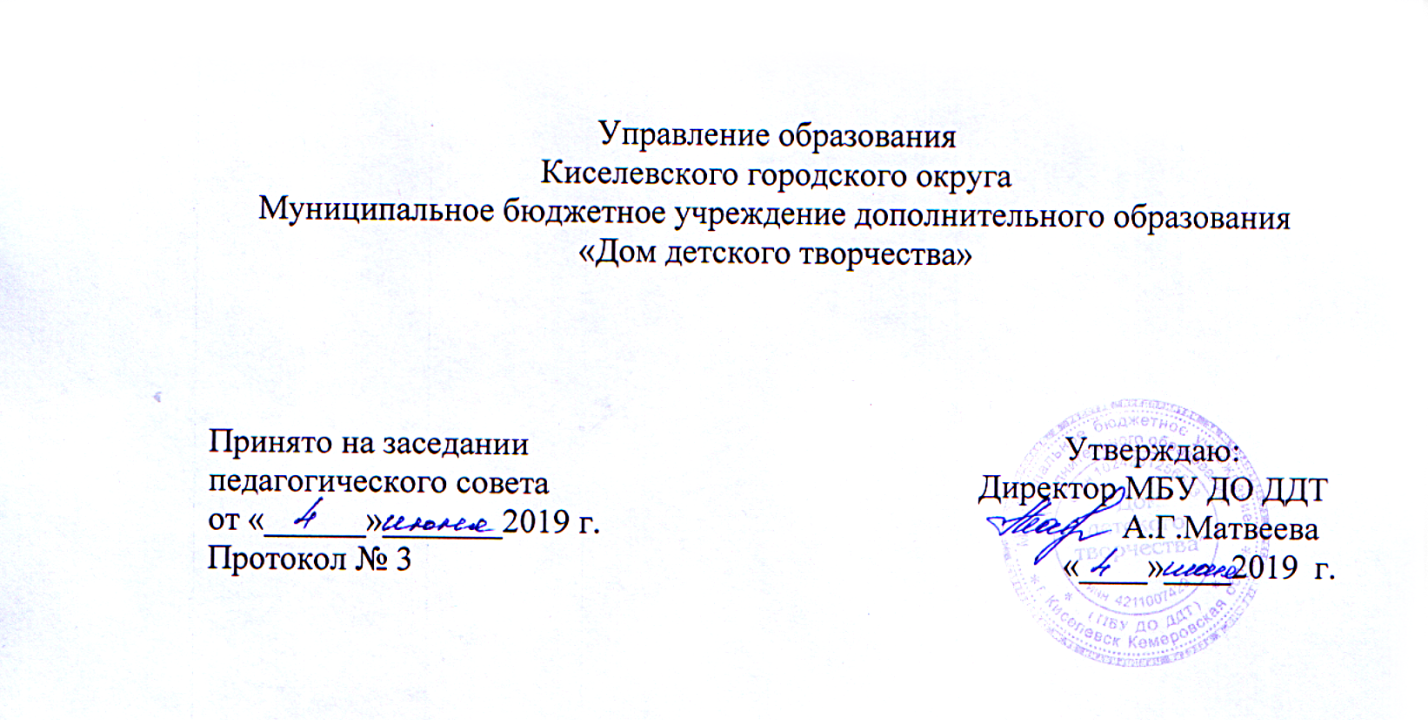 Дополнительная общеобразовательная общеразвивающая программахудожественной направленности «Юные артисты»Для учащихся 6-11 летСрок реализации 2 годаАвтор-составитель: С.О. Сабадаш,       педагог дополнительного образованияКиселевский городской округ2019 годСодержание Пояснительная запискаДополнительная общеобразовательная общеразвивающая программа художественной направленности «Юные артисты» разработана на основе Концепции развития дополнительного образования детей, Концепции художественного образования в Российской Федерации, Методических рекомендаций по проектированию дополнительных общеразвивающих программ Министерства образования и науки РФ, 2015г. Программа модифицированная, разработана для организации обучения учащихся младшего школьного возраста и является базовым уровнем обучения театральному творчеству.Содержание общеобразовательной программы «Юные артисты»  предусматривает поэтапное обучение учащихся театральной деятельности и театральному искусству. Актуальность программы в том, что занятия театральной деятельности являются  для детей младшего возраста уникальной возможностью для многостороннего развития. Театральное искусство - значимая среда для раскрытия и роста творческого потенциала детей младшего возраста, обогащения его внутреннего мира, а также становления его как личности. Театр - это школа общения, где дети младшего возраста учатся выполнять общую творческую задачу, сохраняя при этом свою индивидуальность. Наиболее эффективной формой нравственного воспитания детей младшего возраста, является театрализованная игра. Игра - это ведущий вид деятельности для детей, а театр - один из самых доступных видов искусства, который позволяет решать многие актуальные проблемы, связанные с художественным и нравственным воспитанием, развитием коммуникативных качеств личности. Новизна программы «Юный артист» состоит в раннем приобщении учащихся к театральному творчеству, в овладении технологическими приёмами театрального мастерства через интеграцию видов деятельности: художественного слова, музыки, сценической пластики.Педагогическая целесообразность заключается в формировании культуры устной и сценической речи учащихся, развитию их памяти, художественного вкуса. Программа способствует раскрытию перед учащимися многогранные возможности театрального творчества и его разнообразие видов.Цель программы - обучение театральному искусству, развитие творческих способностей учащихся с помощью музыкально-театральной деятельности. Реализация цели программы осуществляется через решение ряда задач:Задачи  программы:Образовательные:сформировать необходимые представления о театральном искусстве;обучить учащихся базовым навыкам актерских способностей – умению взаимодействовать с партнером, создавать образ героя, работать над ролью;обучить речевой культуре при помощи специальных заданий и упражнений на постановку дыхания, дикции, интонации;сформировать практические навыки пластической выразительности с учетом индивидуальных физических возможностей учащихся.Развивающие: развивать интерес к специальным знаниям по теории и истории театрального искусства;развивать творческую активность через индивидуальное раскрытие способностей каждого учащегося; развивать эстетическое восприятие, художественного вкуса, творческого воображения;развивать чувство коллективизма, терпимости, требовательности друг к другу;Воспитательные: воспитать эстетический вкус, исполнительскую культуру; воспитать творческую активность учащихся, ценящую в себе и других такие качества, как доброжелательность, трудолюбие, уважение к творчеству других;воспитать духовно-нравственные и художественно-эстетические качества средствами традиционной народной и мировой культуры.удовлетворить потребности детей в общении со своими сверстниками, а также в желании реализовать свои лидерские, организаторские и нравственные качества личности;организовать досуг учащихся, интересно и с пользой для себя и окружающих занять свободное время.Отличительной особенностью программы является образовательная  деятельность, которая построена как последовательный переход учащегося от одной ступени мастерства к другой.Сроки реализации дополнительной общеразвивающей программы «Юные артисты» - 2 года по 216 часа в год. Программа разработана для учащихся младшего школьного  возраста (6-11 лет). Набор в группы ведётся по желанию учащихся, на свободной основе, в соответствии с нормами СанПиН. Образовательный процесс по программе организуется в очной форме, в режиме 3 раза в неделю по 2 часа.Дети младшего школьного возраста особенно нуждаются в поддержке эмоционального здоровья, так как для них это период достаточно сложный – учеба в школе является ведущей деятельностью, и период адаптации проходит для многих детей непросто. Любимые занятия в часы досуга помогают учащимся найти способ выхода из стресса, мелких беспокойств. Ценностью творческой деятельности в театральном коллективе являются ярко выраженные физиологические, психологические и социальные аспекты, которые помогают детям реализовать творческие способности, развить навыки общения со сверстниками Содержание общеобразовательной  программы состоит из теоретической и практической частей. Теоретическая часть включает краткие сведения о развитии театрального искусства, цикла познавательных бесед о жизни и творчестве великих мастеров театра, беседы о красоте вокруг нас, профессиональной ориентации учащихся. Практическая часть работы направлена на получение навыков актерского мастерства.В основу общеобразовательной программы «Юные артисты» положено модульное обучение. Каждый из модулей  программы соответствует году обучения, происходит знакомство с многогранными возможностями театрального творчества и развитие духовно - нравственного аспекта учащихся.1 модуль «Первые шаги» (1 год обучения)Основная цель – выявление и развитие общих исполнительских способностей детей, формирование интереса к актерскому творчеству. Задачи: познакомить с видами театрального искусства, художественной литературы, с разнообразием музыкальных театров оперы и балета;сформировать знания по теории музыки, художественного слова различных видов музыкально-творческой деятельности;обучить культуре сценической речи, сценическому движению, основным выразительным средствами актёра; сформировать начальные навыки актерского мастерстваразвивать речевое дыхание,  правильную артикуляцию, чёткую дикцию;развивать чувства ритма,  координацию движения, зрительное и слуховое внимание, образное мышление, память, наблюдательность; прививать устойчивый интерес к музыке, к художественному слову и театральному искусству; воспитывать культуру поведения с помощью  театральной деятельности.        В  течение первого года учащиеся получают первоначальные знания и умения в области театрального и музыкального искусства, художественного слова. Открывают для себя поведение (действие) как основной материал актерского мастерства, закладывается фундамент для углубленного представления о театре как виде искусства. Основной формой работы на первом этапе  являются театральные игры и упражнения- импровизации.   2 модуль «Развитие» (2 год обучения)Основная цель данного модуля – углубленное обучение и овладение актерским мастерством с ориентацией на исполнительскую деятельность. Основные  задачи:углубить знания учащихся о театре как виде искусства; закрепить умения и навыки пользоваться выразительными средствами актёра на сцене;  совершенствовать умения и навыки связной, устной речи учащихся через театральную, музыкально-литературную   деятельность;способствовать становлению индивидуального творческого воображения, чувство свободы учащихся через импровизацию, фантазию и воображение;развивать устойчивый познавательный интерес к занятиям театральной деятельностью; развивать музыкальный слух, память, внимание; закрепить навыки чувства ритма,  координации движения, умения сценического движения;развивать коммуникативные навыки учащихся;воспитывать культуру поведения  и духовно- нравственные качества личности учащихся с помощью  театральной деятельности. На  втором году обучения происходит закрепление и расширение знаний, полученных на первом году обучения, продолжают совершенствоваться выразительность и яркость поведения в  выступлении актера перед зрителем. Формы работы - тренинги, репетиции.Методы и приемы личностно - ориентированного воспитания учащихся наряду с традиционными (объяснительно-иллюстративный; репродуктивный; проблемно-поисковый; исследовательский) методами включают: методы решения учебных художественно - творческих задач; методы вживания в эстетический объект;занятия, основанные на имитации организации творческой деятельности; занятия, опирающиеся на вымышленные сказочные ситуации. Для развития творческой нестандартно мыслящей личности применяются активные методы обучения (проектный, эвристический, «мозговой  штурм»). Формирование духовно - нравственных качеств учащихся организуется через практическую художественно - эстетическую деятельность на занятиях и культурно - досуговую деятельность (этические беседы, воспитательные мероприятия, акции добра, экскурсии). Занятия построены на основных педагогических принципах:Принцип успеха. Каждый учащийся должен чувствовать успех в какой-либо сфере деятельности. Это ведет к формированию позитивной «Я-концепции» и признанию себя как уникальной составляющей окружающего мира. Принцип динамики. Предоставить учащемуся возможность активного поиска и освоения объектов интереса, собственного места в творческой деятельности, заниматься тем, что нравится.Принцип доступности. Обучение и воспитание строится с учетом возрастных и индивидуальных  возможностей подростков, без интеллектуальных, физических и моральных перегрузок.Принцип наглядности. В  образовательной деятельности используются разнообразные иллюстрации, видеокассеты, аудиокассеты, грамзаписи.  Принцип систематичности и последовательности. Систематичность и последовательность осуществляется как в проведении занятий, так в самостоятельной работе  воспитанников. Этот принцип позволяет за меньшее время добиться больших результатов.Формы и режим занятий Основной формой организации обучения по дополнительной общеразвивающей программе «Юные артисты», является групповое учебное занятие.       Используются также и другие формы: по количеству учащихся, участвующих в занятиях, - групповая и индивидуальная;по особенностям коммуникативного взаимодействия педагога и учащихся - конкурсы, фестивали, отчетные концерты и т.д.;по дидактической цели - занятия по углублению знаний, теоретические беседы; занятия по систематизации и обобщению знаний, интегрированные занятия, занятия-игры, репетиции; по контролю знаний, умений и навыков - комбинированные формы занятий – зачет,  театрально-музыкальный аукцион, «Блиц-опрос». Планируемые результаты освоения общеобразовательной  программыЛичностные:воспитывать и развивать индивидуально – личностные позиции, ценностные установки, раскрывающих отношение к труду, систему норм и правил межличностного общения, обеспечивать успешность совместной деятельности;воспитывать чувство прекрасного и эстетического на основе театрального творчества; развивать трудолюбие и ответственно, качественно выполнять практическую работу; бережно относиться к природным и хозяйственным ресурсам, к здоровому образу жизни и реализации ее в реальном поведении и поступках; представлять эстетически и художественно ценности и правила художественного творчества.Познавательные :проявлять познавательные интересы и активности в области театрального творчества; познавать и развивать интерес к новому виду творчества и способам решения новой задачи; Метапредметные  (базовый уровень)развивать речь, обогащать словарный запас, способствовать овладению выразительным свойствам языка, а также средствам восприятия и создания театрального образа;развивать мышление учащихся посредством анализа, синтеза, сравнения, обобщения, абстракции, конкретизации, способствовать развитию пространственного воображения и фантазии;развивать сенсорную и двигательную сферы учащихся посредством театрального творчества; обогащать словарный запас, осваивать выразительные свойства языка, а также средства восприятия и создания вокальных образов; использовать полученные практические навыки при работе над внешним обликом героя;использовать необходимые актерские навыки: свободно взаимодействовать с партнером, действовать в предлагаемых обстоятельствах, импровизировать, сосредотачивать внимание, «включать» эмоциональную память, общаться со зрителем;владеть необходимыми навыками пластической выразительности и сценической речи;активного проявлять свои индивидуальные способности в работе над общим делом – оформлении декораций, сценических костюмов.К концу 1 года обучения «Первые шаги» знают: особенности театра как вида искусства, иметь представление о видах и жанрах театрального искусства;народные истоки театрального искусства; художественное чтение как вид исполнительского искусства;об основах сценической «лепки» фразы (логика речи).умеют:разбирать театральное произведение;активизировать свою фантазию;видеть возможность разного поведения в одних и тех же предлагаемых обстоятельствах;коллективно выполнять задания;работать на сцене;работать  в  коллективе;ценить традиции своей семьи, города, творческого объединения.К концу 2 года обучения учащиеся  знают:особенности  театрального искусства сочетание музыки и пластики;о видах театрального искусства, о взаимосвязи театра с другими видами искусства;историю и традиции региона, её  природу и  достопримечательности;умеют:ставить голос;пользоваться словесными воздействиями, размещать тело в сценическом пространстве;сознательно управлять речеголосовым аппаратом;логично и естественно произнести сложную фразу, небольшой отрывок из заданного текста;взаимодействовать с партнером, создавать образ героя, работать над ролью.работать с дикцией и артикуляцией;работать в коллективе, микрогруппах, индивидуально;анализировать и давать оценку своей работе и работе товарищей, помогать и принимать помощь от других;видеть и ценить прекрасное в природе, в человеке, в искусстве;Способы проверки результатов образовательной деятельностиДля отслеживания результативности образовательной деятельности используются следующие виды контроля:вводный контроль (проводится ежегодно в начале учебного года);текущий контроль (в течение всего учебного года по разделам общеобразовательной программы);промежуточный контроль (проводится по полугодиям каждого года обучения);итоговый контроль (по окончанию каждого года обучения); Мероприятия и праздники, проводимые в коллективе, являются промежуточными этапами контроля за развитием каждого учащегося, раскрытием его творческих и нравственных качеств личности.Творческие задания, вытекающие из содержания занятия, дают возможность текущего контроля.Открытые занятия по актерскому мастерству и сценической речи являются одной из форм подведения итогов реализации программы. Результатом занятий за год, позволяющим контролировать развитие способностей каждого учащегося, является спектакль или театральное представление.Уровень усвоения программного материала Программой предусмотрено три уровня усвоения учащимися программного материалавысокий уровень(3 балла) - программный материал усвоен учащимся полностью, он имеет высокие достижения (победитель международных, всероссийских, областных конкурсов, района и т.д.);средний уровень (2 балла) - усвоение программы в полном объеме, при наличии несущественных ошибок; участвует в смотрах конкурсах местного и районного уровня;низкий уровень(1 балл)- усвоение программы в неполном объеме, допускает существенные ошибки в теоретических и практических заданиях; участвует в конкурсах на уровне коллектива. Критерии определения освоения программыУчебно-тематический план 1 года (модуля) обученияСодержание программы 1 модуля  обучения        1. Введение в программу - 2 часаТеория: Введение в программу. Режим и план работы творческого объединения. Цели и задачи обучения. Техника безопасности. Практика: Игры на адаптацию и концентрацию внимания, игры на сплочение: «Веселый бубен», «Угадай что я делаю», «Превращение…», «Виртуальное путешествие в театр».       Театральное творчество - 36 часов 2.1 Тема: Театр как вид искусства.Теория: Виды театрального искусства: драматический театр, музыкальный театр, опера, балет, оперетта, мюзикл, кукольный театр.        Знакомство с театральными профессиями с трудом театральных работников. Спектакль – результат коллективного творчества. Кто есть кто в театре. Актер – «главное чудо театра». Практика: Творческие задания на ознакомление с элементами театральных профессий: создание афиш.Этюд «Я актёр» «Я гримёр» «Я режиссёр» Игра «Мы играем в театр». Создание сценического образа с помощью грима и  костюмов.   2.2 Тема: Выразительные средства  актёра. Теория: Беседа «Что такое мимика и жесты» Разъяснения правил, проводимых на занятиях игр и игровых ситуаций. Понятия «ведущий» и «водящий», «игра с залом», «игра-театрализация».Практика: Упражнения на мимику «Мимические этюды». Упражнения на одновременную отработку жестов и мимики «Облака» «Дождь» «Грусть»       2.3  Тема:  Правила этикета и поведения актёра.Теория: Культура речи как важная составляющая образ человека, часть его обаяния. Речевой этикет. Выбор лексики, интонации мягкость и жёсткость речи. Занятие-тренинг по культуре поведения «Как себя вести в театре».Знакомство с логикой межличностного общения. Борьба в межличностном общении как условие сценической выразительности.Практика; Упражнения на коллективную согласованность действий (одновременно, друг за другом, вовремя); воспитывающие ситуации «Что будет, если я буду играть один..»; превращения заданного предмета с помощью действий во что-то другое (индивидуально, с помощниками).          3  Культура речи - 36 часов    3.1 Тема: Красота и богатство русского языка.Теория: Речевая культура в театральном творчестве. Интонация и выразительность речи. Формы речи: монологическая и диалогическая. Темп речи: медленный и быстрый.Практика: Артикуляционная гимнастика: упражнения на дыхание, дикцию, артикуляцию. Гимнастика для губ, языка, челюсти: выполнение упражнений: "Почистить зубы", "Спрячь конфетку", "Лопатка", "Улыбка", "Трубочка", "Лошадка". Регулирование речевого дыхания. Отработка технических навыков в работе над постановкой дыхания. Дыхательные упражнения и игры: «Сказка о веселом язычке». «Ветер», «Ночной лес», комплекс упражнений для приобретения основ правильного сценического дыхания «Дышим правильно». Дыхательная игра «Часики», дыхательное упражнение «Озвученные эмоции».   3.2 Тема: Культура и техника речи.Теория: Техника речи. Речевое дыхание. Виды дыхания. Дикция.  Голос. Тембр голоса. Скороговорки. Мягкая атака звука. Расширение образного строя речи. Практика: Учить произносить тексты с различной силой голоса и интонацией.  Упражнения: «Перебежка»,  «Чудо лесенка», «Эхо», «Вьюга». Игры: «Приятный  запах», «Придумай фразу», «Испорченный телефон», «Снежный ком», «Ручной мяч», «Придумай диалог». Упражнения: «Больной зуб», «Капризуля», «Колокольчики, «Колыбельная». Скороговорки: Сыворотка из-под    простокваши..., Оса уселась на носу...3.3 Тема: Работа над сценической речью.Теория: Понятие сценическая речь и её особенности.Практика: Упражнения на развитие речевого аппарата. Голосо-речевой тренинг. Игры со словом. Отработка технических навыков в работе над дикцией, голосом, интонационной выразительностью речи. Скороговорки, речевые игры.  Формирование интонационно-логической речи: упражнения «Давай поспорим», «В гостях у Королевы». Совершенствование отчетливого произношения гласных и согласных звуков, слов и словосочетаний. Дыхательные игра «Чики-чок», дыхательное упражнение «Озвученные эмоции». Тренинг гласных букв, тренинг согласных звуков, дыхательное  упражнение «Надувные куклы. Формирование навыков монологической и диалогической форм речи. Упражнения: «Где ты была сегодня киска», «Сорока и мышь», «Мышка-трусишка». Работа над сценической речью. Чтение стихотворений в разных темпах. Тренинг «Сценическая речь». Упражнения на развитие речеручного рефлекса.          4 Литературное  творчество – 28 часов       Тема: 4.1 Виды литературного творчества.Теория. История возникновения ораторского искусства. Художественное чтение как вид исполнительского искусства. Практика: Подготовка чтецкого репертуара. Работа над художественным произведением.         Тема: 4.2 Художественные приёмы литературы.Теория: Понятия «поэзия», «проза», «художественный образ». Разнообразие художественных приёмов литературы.Практика: Отработка навыков интонационной выразительности, образного и слухового восприятия литературного текста.        Тема: 4.3 Поэтический театр.Теория:  Знакомство с литературными произведениями.Практика:  Чтение литературных произведения вслух по выбору учащихся на публике.              5 Музыкальное творчество - 22 часа       Тема: 5.1 Музыка как вид искусства.Теория: Беседа «Музыка как вид искусства» Музыкальные направления  и жанры. Знакомство с биографией и творчеством композиторов. Слушание произведения народной песни, произведения русских-композиторов классиков, произведения современных композиторов. Практика: Упражнения на развитие сценического движения под музыку Тренинг на раскрепощение мышечного тонуса.Упражнения на развитии дикции и артикуляции скороговорки, стихи, Артикуляционная гимнастика, вокально-хоровые упражнения «Я пою»«Лесенка» «Ветерок» «Веснянка»       Тема: 5.2 Музыкально-исполнительская работа.Теория: Беседа «Роль музыки в жизни человека» Освоение элементарной теории музыки, изучение основных средств музыкальной выразительности, простейших форм музыкальных произведений, трёх жанров, истории возникновения и особенностей духовной и народной музыки, творчество композиторов изучаемых произведений (прослушивание  и анализ произведений).Практика: Подборка музыкального репертуара для спектакля. Репетиционные занятия по отработке  сценического  образа, работа на сцене с музыкальным сопровождением.             Тема: 5.3. Музыкальный театр.Теория: Исторические сведения о первых музыкальных театрах. Место музыкального театра в жизни общества. Практика: Игра –занятие на тему «Театр начинается с вешалки» разучивание и инсценирование песенок-историй.Мастерская будущего артиста- 90 часовТема: 6.1 Актёрское мастерство.Теория:  Актерское мастерство. Многообразие форм выступления. Понятие о сценических планах. Технология работы над спектаклем. Культура поведения в роле  «зрителя», «артиста». Практика: Упражнения на выражение основных эмоций, навыков вхождения в  художественный образ, развитие навыков перевоплощения, творческого воображения и двигательной активности, сценической мимики и жеста.Одиночные этюды: «момент отчаяния», «смелый  заяц» «сосредоточенность». Упражнения на смену предлагаемых обстоятельств: «летний дождь», «встреча с другом», «во рту горячая картошка», дидактические игры: «узнай сказку», «пропой песню без слов». Этюды: «Заколдованный ребенок», «Золушка». Упражнения на подражание поведению людей с различными характерами: «Я с тобой не дружу», «Кто как ходит». Игры и упражнения на подражание различным животным «Ласковый котенок», «Петька-забияка», «Волк  в клетке».Упражнения на развитие зрительного и слухового внимания и сенсорных умений: упражнения «Повтори походку», «Кто стучится в дверь ко мне», «Хлопки». Парные этюды: выполнение парных этюдов на противоположные по смыслу действия: «Змей-Горыныч», «Два клоуна», музыкальные диалоги в пластике: «Артисты пантомимы», «Дотронься до счастья».Массовые этюды: двух и трехплановые композиции на темы: «негаданная радость», «золотые капельки», «на прогулке»; мизансцены толпы (шахматный порядок, ритм движений).        6.2 Тема: Сценическая площадка.Теория:Многообразие индивидуальных форм выступления.Особенности композиционного построения пьесы: ее экспозиция, завязка, кульминация и развязка. Персонажи - действующие лица спектакля.Практика: Работа над спектаклем. Подбор  репертуара или  авторское произведение педагога. Знакомство с произведением, осмысление сюжета, анализ. Определение главной темы произведения, идеи автора. Распределение ролей. Работа над характерами героев. Отработка чтения каждой роли. Разучивание ролей. Соединение сцен, эпизодов.       6.3 Тема: Лаборатория творчества.Теория: Костюм – один из основных элементов, влияющих на представление об образе и характере. Костюм «конкретизированный» и «универсальный». Цвет, фактура.Практика: Создание эскизов костюмов для выбранной пьесыПодготовка костюмов, бутафории, зала к спектаклю. Изготовление декораций и афиш. Репетиционно - постановочная работа индивидуальная, в подгруппах.  Репетиции в декорациях, с реквизитом и бутафорией, репетиции в костюмах, репетиции с музыкальным и световым оформлением, сводные репетиции, репетиции с объединением всех выразительных средств. Генеральная репетиция.Игровые упражнения на развитие коммуникативных, артистических способностей и взаимодействия учащихся друг с другом: «Лесные братья» «Времена года», «Чемодан».Посещение спектаклей театров различных видов и жанров, конкурсная и театрально- концертная деятельность.                                    Учебно – тематический план 2 года (модуля) обученияСодержательная характеристика2 года обученияВведение в программу - 2 часаТеория. Введение в программу. Режим и план работы творческого объединения. Цели и задачи обучения. Техника безопасности. Практика. Игры на адаптацию и концентрацию внимания, на сплочение: импровизация сценических  миниатюр.Театральное творчество – 30 часов 2.1 Тема: Театр как вид искусства. Театр и дети.Теория. Театры, где играют дети. Современные детские  театры. Средства актёрского искусства. Понятие: «жесты», «движения», «чувства». Значение их в театральном искусстве. Межличностное общение как условие сценической выразительности. Практика. Актёр и его роли. Тренинги на внимание: «Поймать хлопок», «Невидимая нить», «Много ниточек, «Большое зеркало». Выполнение этюдов, упражнений: «Я сегодня – это «информация через стекло», «Дальнее расстояние»; упражнения на предлагаемые обстоятельства, «эмоциональная память», «цветение и увядание», «а я – чайник», «лес» и др .2.2  Тема:  Выразительные средства актёра.Теория: Жесты как важное средство выразительности. Практика: Работа над выразительностью жестов. Музыкально-пластические импровизации. Снятие психофизических зажимов.Упражнения на коллективную согласованность действий. Актёрский тренинг «Мимика. Жест. Интонация», «Смотреть – и видеть» (упражнения «Вещи на столе», «Игры индейцев», «Далёкие точки»). Воспитывающие ситуации «Что будет, если я буду играть  один». Упражнения на перевоплощение путём изменения логики взаимодействия с партнёром.2.3 Тема: ИмпровизацияТеория: Приёмы речевой импровизации. Импровизация на сцене.Практика: Сочинение этюдов. Знакомство. Просьба. Благодарность. Угощение. Поздравление и пожелание. Покупка театрального билета. Этюды   на эмоции: радость, гнев, грусть, удивление, отвращение, страх,            Работа над одной ролью (одним отрывком) всех участников. Упражнения на коллективную  упражнения импровизацию.Тренинг «Общение. Взаимодействие и взаимозависимость актёров». Упражнения: «Подарок», «Лучеиспускание и лучевосприятие», «Перемена отношения». Выполнение этюдов, Этюды на пословицы, крылатые выражения, поговорки, сюжетные стихи. Картины-одиночные, парные, групповые, без слов и с минимальным  использованием текста.Театральные игры на внимание, адаптацию, сплочение, групповое взаимодействие. Сочинение и моделирование игровых ситуаций самими учащимися. Виртуальные экскурсии в детские  театры.Культура речи- 28 часов    3.1 Тема: Русский язык через театр.Теория. Беседа «Слово нужно спасать». Знакомство с  театральными терминами и понятиями: «пауза», «логическая пауза», «логическое ударение». Практика. Комплекс упражнений актерского тренинга: дыхательного, артикуляционного и речевого комплекса. Постепенное введение упражнений более сложного уровня на формирование хорошей дикции, развития выразительности произношения и повышению культуры слова, речи. Тема: Сценическая речь.Теория  Голос и речь артиста. Техника сценической речи. Устная речь и письменная речь.Практика: Игры со словами «Закончи фразу», «Закончи рассказ по-своему», составление рассказов, сказок с фантазированием сюжета, сочинение стихов, придумывание скороговорок и чистоговорок. Отработка навыков монологической и диалогической форм речи. Тренинг «Сценическая речь». Упражнения на развитие речеручного рефлекса. Игры со словом, развивающие связную образную речь, творческую фантазию, умение сочинять небольшие рассказы и сказки, подбирать простейшие рифмы.Тема: Техника речи.Теория: Способы словесного воздействия на партнера и их проявление.Практика: Артикуляционная гимнастика. Произношение гласных и согласных звуков. Работа над скороговорками. Правильное ударение. Диалоги. Скороговорки: Маланья – болтунья, молоко болтала, болтала, болтала, выболтала, да не выболтала. Где блины – туда и мы. Наш пострел везде поспел! Упражнения: «Воздействие на эмоции (чувства) партнера. Ободрять. Упрекать», «Воздействие на воображение партнера. Предупреждать. Удивлять», «Воздействие на память партнера. Утверждать. Узнавать», «Воздействие на волю партнера. Приказывать. Просить».Литературное  творчество - 40 часов4.1 Тема: Исполнительское мастерство и практика чтеца.Теория: Речь в повседневной жизни и творчестве актера. Дыхание и голос. Поэтический театр. Словесное действие. Художественные образы. Литературные ритмы. Стилистика произведения. Оценка событий автором. Практика: Работа с чтецами. Логический разбор и работа над подготовкой чтецкого материала: басня, сказка, поэзия, проза поэтов местного региона (по выбору учащихся).4.2 Тема: Работа с текстом художественной литературы.Теория: Чтение пьесы, её анализ. Распределение ролей. Работа над характерами героев. Отработка чтения каждой роли. Логический анализ фразы, фрагмента текста, композиции произведения. Основные этапы работы с текстом. Правила логического разбора текста (поэзия, проза, басня). Практика. Постановка литературных отрывков. 4.3 Тема: Проба пера. Теория: Повествовательный и драматический текст. Речевая характеристика персонажа. Речевое и внеречевое поведение. Монолог и диалог.Соединение различных по содержанию, форме, стилю, ритму фрагментов литературных произведений. Практика: Исполнение  литературных произведений  перед публикой.Сочинение учащимися авторских стихотворений, мини-спектаклей. Музыкальное творчество- 22 часа5.1 Тема: Совершенствование певческих навыков. Теория: Правильная певческая установка (пение сидя, пение стоя, положение корпуса, рук, ног, головы, шеи во время пения). Певческое дыхание. Дыхание, связанное с ощущением опоры. Атака звука. Певческая позиция. Интонирование. Тембр. Унисонное пение. Ансамбль. «Сглаживание» регистров, дикция. Артикуляционный аппарат певца. Система резонаторов, художественный образ и смысл исполняемой песни, фразы, смысловое единство текста и музыки, элементарные фразировочные и динамические навыки. Музыкальная культура  артиста.Практика: Работа над чистотой интонирования, строем и ансамблем, певческими навыками и поэтическим текстом.Работа над средствами музыкальной выразительности (динамикой, фразировкой, темпом, ритмом и т.д.). Освоение стилистических особенностей изучаемых произведений. Пение с сопровождением и без сопровождения, под фонограмму соло и в ансамбле. Работа с техническими средствами. Запись в студии фонограммных номеров к спектаклю. Исполнительская работа с микрофоном.Тема: Работа над музыкальным материалом к спектаклю.Теория:  Музыкальное оформление спектакля. Контрастная музыка: быстрая, медленная, веселая грустная. Музыкальное сопровождение к драматическому спектаклю. Просмотр музыкального спектакля «Мыши любят сыр».Практика:  Репетиция спектакля с музыкальным сопровождением6 Мастерская будущего артиста- 94 часа  6.1 Тема: Актёрское мастерство.      Теория. Театральный образ актёра. Грим как один из способов достижения выразительности: обычный, эстрадный, характерный, абстрактный. Пластический тренинг. Сценический костюм. Многообразие форм выступления. Технология работы над спектаклем. Особенности композиционного построения пьесы: ее экспозиция, завязка, кульминация и развязка. Время в пьесе. Персонажи - действующие лица спектакля.Практика. Передача характера и настроения героя через пластику движений. Упражнения на снятие напряжения и расслабление, на развитие и  координацию движения, внимание, выносливость. Создание образа героя  произведения с помощь грима, создание эскизов костюмов для выбранной пьесы. Отработка навыков вхождения в художественный образ, развитие навыков перевоплощения, творческого воображения и двигательной активности, сценической мимики и жеста в разных формах выступления.Тема: Сценическая площадка.Теория: Рождение спектакля: творцы сценического чуда. Спектакль и актер. Спектакль и зритель. Беседа-диалог с детьми о создателях спектакля. Театральный словарь: актер, режиссер, художник, композитор, декорации, костюмы.  Практика:  Сценическая работа над выбранной пьесой, осмысление сюжета, выделение основных событий, являющихся поворотными моментами в развитии действия. Определение главной темы пьесы и идеи автора, раскрывающиеся через основной конфликт. Определение жанра спектакля. Чтение и обсуждение пьесы, ее темы, идеи. Общий разговор о замысле спектакля.Тема: Лаборатория творчества.Теория:  Отражение сценического образа при помощи грима.  Грим как один из способов достижения выразительности: обычный, эстрадный, характерный, абстрактный.  Способы накладывания грима.Практика: Репетиционно-постановочная работа индивидуальная, в подгруппах, коллективом. Соединение сцен, эпизодов; репетиции с декорациями в костюмах, с реквизитом и бутафорией. Репетиции с музыкальным и световым оформлением, сводные репетиции, репетиции с объединением всех выразительных средств. Генеральная репетиция.Сочинение и исполнение этюдов на заданную тему: «В лесу», «На планете счастья», «На необитаемом острове» и др. Практическая работа по составлению произведений различных видов искусства (воплощение одного сюжета художественными средствами разных искусств). Упражнения «Вихрь», «Выбор» (литературный этюд). Игровые  упражнения на развитие коммуникативных, артистических способностей и взаимодействия учащихся друг с другом: «Упражнения «Марионетка», «Мимика и жесты», «Комплименты», «Передача чувств».Посещение спектаклей театров различных видов и жанров, показ массовых этюдов, конкурсная и театрально- концертная деятельность.                                Методическое обеспечение программыМатериально-техническое обеспечение дополнительной общеразвивающей программыДля проведения занятий, массовых мероприятий, праздников и постановки спектаклей, литературно-художественных композиций, миниатюр и имеется: библиотечный фонд;видеотека; демонстрационный фонд;кабинет – гримерка, оборудованный зеркалами разных размеров; музыкальный класс;набор микрофонов;ПК, музыкальное оборудование для чтения CD и мини-дисковплатяные шкафы для хранения сценических  костюмов; проектор и экран; сеть Интернет; слайды, диски; сценическая площадка с наличием звуковой и световой аппаратуры; сценические костюмы и реквизиты ;учебная аудитория, соответствующая требованиям санитарным нормам и правилам; учебная мебель;фортепиано;хореографический класс;шкафы-купе для хранения декораций и реквизит. Условия реализации дополнительной общеразвивающей программыДля продуктивной реализации программы необходимо:материально-техническое обеспечение; методическое обеспечение программы;обеспечение квалифицированными педагогическими кадрами; социальное партнёрство;тесное сотрудничество с родителями;Литература для педагогаБабанский Ю. К.  Педагогика /    Ю.К. Бабанский - М., 1988. -  626 с.Безымянная О. Школьный театр.  Москва «Айрис Пресс» Рольф, 2001 г.-270 с.Белоусова, Е. Организация нравственного воспитания в учреждениях дополнительного образования / Е. Белоусова // Воспитание школьников: Теоретический и научно-методический журнал. - 2007. - N10. - С. 44-49.Белощенко С.Н. Работа над голосом и речью детей и подростков в самодеятельных театральных коллективах [Текст] /. С.Н.  Белощенко.- Санкт-Петербург, 2010.Болотова, А. К. Социальные коммуникации [Текст] : учеб. пособие / А. К. Болотова, Ю. М. Жуков, Л. А. Петровская. – М.: Гардарики, 2008.– 279 с.Викулова, Л. Г. Основы теории коммуникации. [Текст] : практикум / Л. Г. Викулова, А. И. Шарунов. - M: ACT: Восток - Запад, 2008. - 316 с.Возрастная и педагогическая психология: Учеб.пособие для студентов пед.ин-тов./Под ред.проф.А.В.Петровского. – М., Просвещение, 1973.Воспитательный процесс: изучение эффективности. Методические рекомендации / Под ред. Е.Н. Степанова. – М.: ТЦ «Сфера», 2001. – 128с.Голубовский Б.Г. Наблюдение. Этюд. Образ. [Текст] / Б.Г.  Голубовский. – М.: 2000.Гущина, Т. Н. Игровые технологии по формированию социальных навыков у подростков: практическое пособие [Текст] / Т. Н. Гущина. – М.: АРКТИ, 2007. – 120 с.Досуговые программы для детей и подростков. Проектирование. Реализация. Экспертиза [Текст] / авт.-сост. Л. Б. Малыхина [и др.]. – Волгоград: Учитель, 2013. – 165 с.Дрознин, А. Р. Сценическое движение [Текст] : методическое пособие / А. Р. Дрознин. М.: РИПОЛ классик, 2004. Жабровец М. В. Тренинг фантазии и воображения: методическое пособие/ М. В Жабровец. - Тюмень: РИЦ ТГАКИ, 2008.Карамышева Т.В. Создание и развитие театра для детей: культурно-образовательный аспект // Человек и образование. – 2009. - № 2. – С. 83 – 88. Грибкова, Г.И. Технологические основы социально-культурной деятельности: учебно-методическое пособие. М.: МГАКХиС, 2012.Карпов Уроки сценического движения, [Электронный ресурс], Режим доступа: http://biblioteka.teatr-obraz.ru/files/lib/karpov_n_lessons.html (Дата обращения 24.01.2018)Кипнис М. Актерский тренинг. 128 лучших игр и упражнений для любого тренинга / М. Кипнис. - Москва: ACT, 2009. - (Золотой фонд актерского мастерства)Корниенко Н.А. Эмоционально-нравственные основы личности: Автореф.дис.на соиск.уч.ст.докт.психол.наук / Н.А.Корниенко – Новосибирск, 1992. – 55 с.Крамаренко О.К. Театральная деятельность учащихся как средство формирования творческой активности [Текст] /. О.К.  Крамаренко. - М.: 2003. Лавренцова С.В. Педагогическая культурология как методология социально-культурной деятельности российского театра // Вестник Московского государственного университета культуры и искусств. – 2007. - № 1. – С. 69 – 72. Министерство культуры РФ [Электронный ресурс]:  Приказ Минкультуры РФ от 28.12.2001 N 1403 "О концепции художественного образования в Российской Федерации" (вместе с "Концепцией ...", утв. Минобразования РФ 26.11.2001, Минкультуры РФ 26.11.2001) - Москва: Минкультуры РФ, 2001 Режим доступа : http://legalacts.ru/doc/prikaz-minkultury-rf-ot-28122001-n-1403/ (дата обращения: 13.07.2018). Министерство образования и науки  Российской Федерации [Электронный ресурс]: Концепции развития дополнительного образования детей Распоряжение Правительства РФ от 04.09.2014 n 1726-р «Об утверждении Концепции развития дополнительного образования детей» - Москва: Минобрнауки России, 2014.- Режим доступа http://legalacts.ru/doc/rasporjazhenie-pravitelstva-rf-ot-04092014-n-1726-r/  (дата обращения: 13.07.2018). Министерство образования и науки  Российской Федерации [Электронный ресурс]: Письмо Минобрнауки России № 09-3242 от 18.11.2015 «О направлении информации» (вместе с «Методическими рекомендациями по проектированию дополнительных общеразвивающих программ (включая разноуровневые программы) - Москва: Минобрнауки России, 2015.- Режим доступа http://www.firo.ru/wp-content/uploads/2015/10/Project_DOD.pdf  (дата обращения: 11.06.2018). Мухина, В. С. Возрастная психология. Феноменология развития [Текст] : учебник для студ. высш. учеб. заведений / В. С. Мухина. - М.: Академия, 2006. - 608 с.Никитин С.В. Роль театральной педагогики в становлении и развитие личности учащегося [Текст] / С.В. Никитин, Е.В. Кузнецов // Педагогика: традиции и инновации: материалы междунар. науч. конф. (г. Челябинск, октябрь 2011 г.) Т. I.- Челябинск: Два комсомольца, 2011. - С. 20-22.Никитина А.Б. Театр, где играют дети  [Текст]  /. А.Б. Никитина. - М.: Гуманит. изд. центр ВЛАДОС, 2001.Особенности воспитания в условиях дополнительного образования. М.: ГОУ ЦРСДОД, 2004. – 64 с.  (Серия «Библиотечка для педагогов, родителей и детей»).Панфилов А.Ю., Букатов В.М.. Программы. «Театр 1-11 классы». Министерство образования Российской Федерации, М.: «Просвещение», 1995г.Райан П. Актерский тренинг искусства быть смешным и мастерства импровизации / П. Райан; пер. с англ. - Москва: ACT, 2010. - (Золотой фонд актерского мастерства)Современный язык жестов [Текст] / Авт.- сост. И. Н. Кузнецов. М.: АСТ; Минск : Харвест, 2010 . – 448 с.Социокультурная и социально-педагогическая деятельность дополнительного образования детей [Текст]: методическое пособие / под научной редакцией А. Б. Фоминой. – М.: УЦ «ПЕРСПЕКТИВА», 2009. – 272 с.  Станиславский К.С.  Основы театрального искусства [Текст] /. К.С.  Станиславский. - М.: 1992. Степашко, Л. А. Продуктивное образование: от идеи к реализации. [Текст] / Л. А. Степашко. - ДВГУ, 2006.Субботина, Л.Ю. Развитие воображения детей. Популярное пособие для родителей и педагогов. / Л.Ю. Субботина. – Ярославль: Академия развития, 1996.Сухов Ф. Театр - творческое сообщество детей и взрослых// Искусство в школе. - 1994. - №2 - с.39-45.Никитиной А.Б. Театр, где играют дети: Учеб.-метод.пособие для руководителей детских театральных коллективов/ Под ред. А.Б. Никитиной.–М.: Гуманит.изд.центр ВЛАДОС, 2001. – 288 с.Чернышев А. С. Психологические основы диагностики и формирование личности коллектива школьников [Текст] / А.С. Чернышов. – М., 1989.- 347с.Литература для учащихся и родителей (репертуар)Ершов П.М. Мастерство актера: Упражнения и игры начального этапа обучения [Текст] /  П.М. Ершов. М.; 1990. Кончаловская, Н. Нотная  азбука  [Текст] / Н. Кончаловская. – М. : Изд-во ОЛМА-Пресс, 2012. – 64 с.Могилевская, С. У.  лиры  семь  струн: Научно-художественная литература [Текст] / С. Могилевская. – М. : Изд-во Детская литература, 2014. – 79 с. Соколов, А. В. Общая теория социальной коммуникации [Текст]: учебное пособие / А. В. Соколов. - М.: ИПО Профиздат, 2002 . - 461 с.ПриложениеГлоссарийАвансцена - пространство сцены между занавесом и зрительным залом.Акт (Действие) - отдельная часть сценического произведении.Актёр – исполнитель ролей в театральных представлениях.Актерский тренинг - настройка отдельных струн актерского инструмента, отдельных психофизических проявлений, таких, как зрительные, слуховые, осязательные и прочие восприятия, внутренние видения и память различных ощущений и чувств. Амфитеатр - места для зрителей за партером, расположенные возвышающимся полукругом.Антракт - перерыв между действиями спектакля.Аплодисменты - одобрительные хлопки зрителей, форма выражения приветствия  или благодарности артистам и создателям спектакля.Артист - это (фр. artiste, средневековое - лат. artista - искусник, художник, мастер от лат. ars – искусство) человек, который ведёт свою деятельность в области искусства. Артистом величают такого человека, который показывает своё талантливое мастерство перед зрителями. Значение слова очень объемно по своей сути. Оно объединяет в своем понятии несколько направлений.  Афиша - объявление о представлении. Бенефис – спектакль в честь одного из его участников. Бутафория - предметы, специально подготовленные и употребляемые вместо настоящих в театральных постановках (посуда, оружие, украшение). Грим - подкрашивание лица, искусство придания лицу (посредством специальных красок, наклеивания усов, бороды и т.д.) внешности, необходимой актёру для данной роли. Декорация - устанавливаемое на сцене живописное или архитектурное изображение места и обстановки театрального действия. Диалог - разговор между двумя или несколькими актёрами. Диапазон - широта, объём звучания музыкальног  инструмента  или  голоса.  Драма -действие с серьёзным сюжетом, но без трагического исхода. Жанр - разновидность  музыкальных  произведений.   Жест - движения рук, головы, передающие чувства и мысли. Занавес  - полотнище, закрывающее сцену от зрительного зала. Звонок. Их в театре бывает три. Первый предупреждает о скором начале спектакля и о том, что пора двигаться по направлению к своему месту. Второй говорит о том, что нам пора уже сидеть на своих местах, а задержавшимся - поторопиться. Третий звонок дают с началом представления. Входить в зал после третьего звонка неприлично, в некоторых театрах после него совсем не пускают в зал. Комедия - спектакль с весёлым, смешным сюжетом. Композитор - автор, создатель музыкальных произведений. Слово произошло от  латинского «compositor» - составитель, сочинитель.   Кулисы - вертикальные полосы ткани, обрамляющие сцену по бокам. Ложа -группа мест в зрительном зале, выделенная перегородками или барьерами; располагаются по сторонам и сзади партера (ложи бенуара) и на ярусах. Мелодия - осмысленно-выразительная одноголосная  последовательность  звуков, объединённых  посредством ритма и лада. От греческого слова «melodia» - пение,  напев. Мелодрама-драматическое произведение с острой интригой, с резким противопоставлением добра и зла Мизансцена - сценическое размещение, положение актёров на сцене в определённый момент действия. Монолог- речь одного действующего лица, выключенная из разговорного общения персонажей и не предполагающая непосредственного отклика, в отличие от диалога. Партер - места в зрительном зале ниже уровня сцены. Певческий голос - способность  человека  издавать  музыкальные  звуки  при  помощи  голосовых  связок. Рампа - невысокий барьер вдоль авансцены, прикрывающий со стороны зрительного зала приборы для освещения сцены, а также — театральная осветительная аппаратура, помещаемая за таким барьером и служащая для освещения передней части сцены снизу.Режиссёр - лицо, руководящее постановкой спектакля.Реквизит - предметы, необходимые актёрам по ходу действия спектакля.Репертуар - пьесы, идущие в театре в определённый промежуток времени. Репетиция - основная форма подготовки спектакля путем многократных повторений (целиком и частями). Реплика - фраза (или часть фразы) сценического персонажа, за которой следует текст или действие другого лица.Речевая культура. Речь - это форма вербального общения людей. Она предполагает формирование и формулирование мыслей, с одной стороны, и восприятия и понимания - с другой. Речевая культура и культура речи как отрасль лингвистики складывались поэтапно. Они отражают все изменения, которые происходили в языке.  Роль - художественный образ, создаваемый актёром. Софиты - ряд ламп для освещения сцены спереди, сверху.Театр  (греч. θέατρον - основное значение - место для зрелищ, затем - зрелище, от θεάομαι - смотрю, вижу) - форма исполнительского искусства.Театральный этюд - это упражнение для развития актёрской техники.Трагедия-напряжённое действие с неразрешимыми проблемами, оканчивается гибелью одного из героев.Труппа - коллектив актёров театра. Фойе - зал в театре для пребывания зрителей перед началом спектакля или во время антракта. Художественный образ - это чувственное выражение какой-либо идеи.  Э́тика - философская дисциплина, предметами исследования которой являются нравственность и мораль. Первоначально смыслом слова было совместное жилище и правила, порождённые совместным проживанием, нормы. Ярус - идущий вдоль задней и боковых стен зрительного зала балкон с местами для зрителейКонтрольно-измерительные критерии1 года обучения. Модуль «первые шаги»Контрольный критерий №1.Запоминание и изображение заданной позы. Учащийся должен   уметь придумать и зафиксировать позу, запомнить и повторить предложенную позу и жест. Задача в точности воспроизведения и представлении.Контрольно-измерительный материал: Текущий контроль - игра «Передай позу»: - дети сидят или стоят в полукруге с закрытыми глазами. Водящий ребенок придумывает и фиксирует позу, показывая ее первому ребенку. Тот запоминает и показывает следующему. В итоге сравнивается поза последнего ребенка с позой водящего.Игра «Фотография»: дети делятся на пары, первый придумывает и фиксирует позу, второй повторяют заданную позу.Промежуточный контроль – этюдный показ (индивидуальный и групповой)Итоговый контроль – показ театральных мизансцен с различными персонажами.Контрольный критерий №2 Этюдное изображение животных и птиц.Учащийся должен представлять животных, птиц, их повадки, поведение, уметь изобразить движения различных животных с помощью выразительных пластических движений.Контрольно-измерительный материал:Текущий контроль - упражнение «Дружные животные». Дети делятся на три группы, педагог дает задание – первая группа «медведи», вторая «белки», третья «лисы», по команде учащиеся должны изобразить с помощью пластических движений животных. Промежуточный контроль – этюдный показ животных (индивидуальный и групповой)Итоговый контроль – показ театральных мизансцен с различными персонажами.	 Контрольный критерий №3Создание образа, используя характер и настроение музыкальных произведений.Учащийся должен прослушать музыкальную заставку и под характер музыки изобразить заданный персонаж.Контрольно-измерительный материал: Текущий контроль - упражнение «Превращение»: - под музыку дети превращаются в добрых, злых, медленных, быстрых персонажей. Музыкально – игровые этюдные задания.Промежуточный контроль – музыкальные этюды (индивидуальные и групповые)Итоговый контроль – показ музыкально – театральных миниатюр.Контрольный критерий №4 Готовность действовать согласованно, включаясь одновременно или последовательно. Учащийся должен, в зависимости от задания, включиться в игровое пространство вместе с другими, или выполнить действие один.Контрольно-измерительный материал:Текущий контроль – игра «Муравьи»: по хлопку педагога дети начинают хаотически двигаться по залу, не сталкиваясь с другими детьми и стараясь все время заполнять свободное пространство, по второму хлопку дети должны сразу остановиться и замереть на месте.Промежуточный контроль – этюды на согласованность действий  (индивидуальные и групповые)Итоговый контроль – показ музыкально – театральных миниатюр.Контрольный критерий №5.Готовность к творчеству, интерес к сценическому искусству.Формирование у учащихся в процессе обучения положительного отношения к сценическому искусству и развитие мотивации к дальнейшему овладению актерским мастерством и развитию познавательного интереса.Контрольно-измерительный материал: - театральные миниатюры.Контрольно-измерительные критерии2 года обучения. Модуль «Развитие»Контрольный критерий №1Действие с воображаемым предметом.Учащийся должен представить воображаемый предмет и совершить простейшие физические действия с ним.Контрольно-измерительный материал: Текущий контроль -  игра «Мы не скажем, а покажем»: дети, действуя с воображаемыми предметами демонстрируют различные профессии: готовят еду, шьют одежду, делают медицинские процедуры и т.д.Промежуточный  контроль – этюды на память физических действий (индивидуальные и групповые)Итоговый контроль – показ музыкально – театральных миниатюр.Контрольный критерий №2.Действие в предлагаемых обстоятельствах. Умение представить себя и партнера в воображаемых обстоятельствах, выполнять одни и те же действия в различных воображаемых ситуациях. Контрольно-измерительный материал: Текущий контроль -  игра «Путешествие» - учащиеся действуют по группам или по одному, детям предлагаются различные предлагаемые обстоятельства, например : вы находитесь в лесу, на необитаемом острове, в магазине игрушек и т.д. Учащиеся должны уметь представить себя и других в предлагаемых обстоятельствах и разыграть историю.Промежуточный  контроль – этюды на действия в предлагаемых обстоятельствах (индивидуальные и групповые)Итоговый контроль – показ музыкально – театральных миниатюр.Контрольный критерий №3Воображение и вера в сценический вымысел.Учащийся должен представить себя в образе героя, и суметь оправдать свое поведение, свои действия нафантазированными причинами.Контрольно-измерительный материал: Текущий контроль - игра «Превращение комнаты»: дети распределяются на 2-3 группы, и каждая из них придумывает свой вариант превращения комнаты. В каждом превращении учащиеся придумывают свою роль и разыгрывают вместе с партнерами. Остальные дети по поведению участников превращения отгадывают, во что именно превращена комната.Возможные варианты: магазин, театр, берег моря, лес, поликлиника, зоопарк, замок спящей красавицы, пещера дракона.Промежуточный  контроль – этюды на воображение и фантазию (индивидуальные и групповые).Итоговый контроль – показ театральных миниатюр. МОНИТОРИНГ    УСВОЕНИЯ  УЧАЩИМИСЯПо программе  «Юные актёры» П-полностью освоившие образовательную программуН- в необходимой степени освоившие образовательную программуНП- не освоивших образовательную п№НаименованиеСтр.Пояснительная записка……………………………………………..3Учебно- тематический план 1 года ( модуля) обучения…………..17Содержательная характеристика  общеобразовательной программы 1 года ( модуля) обучения…………………………….18Учебно- тематический план 2 года( модуля) обучения………….25Содержательная характеристика  общеобразовательной программы 2 года ( модуля) обучения…………………………….26Методическое обеспечение общеобразовательной программы….32Материально-техническое обеспечение общеобразовательной программы…………………………………………………………..37Литература для педагогов…………………………………………..39Литература для учащихся…………………………………………..43Приложения………………………………………………………….44Глоссарий…………………………………………………………………….44Контрольно-измерительные материалы  общеобразовательной программы 1 года  обучения……………………………………………..48Контрольно-измерительные материалы  общеобразовательной программы 2 года  обучения……………………………………………..51КритерииУровни усвоения Уровни усвоения Уровни усвоения КритериинизкийсреднийвысокийИспользование теоретических знаний(степень усвоения теоретического материала, глубина, широта и системность теоретических знаний)Владеет теоретическими знаниями на уровне воспроизведенияСодержание усвоено на уровне, позволяющем решать задачи на применение, увеличивается объем усвоенного фактического материала, знает функционирование и применение понятий, усвоены сведения, доказывающие, конкретизирующие и иллюстрирующие законы, правила, принципы. Занятия обобщаются и систематизируются. Качество усвоения обеспечивает применение знаний в новой, нестандартнойситуации. Свободновладеет фактическимматериалом, обладает развивающими сведениями, углубляющими знание материала и его логическое  обоснование, занятия обобщены исистематизированы в целостную  системуИспользование технологических  знаний(степень усвоения материала, глубина, широта и системность знания технологии)Знает основные моменты технологии: назначение используемого инструмента и оборудования, методы и приемы работы с ним, последовательность технологических операций, правила техники безопасности.Знает основы технологии:инструментальную базу и технику работы с ней, методы работы с используемыми материалами, владеет алгоритмом выполнения технологических операций.Знает современную инструментальную базу и прогрессивные методы работы,умеет самостоятельно выстраивать технологические цепочки.Владение практическими навыками и умениямиразнообразие умений и навыков, грамотность (соответствие существующим нормативам и правилам, технологиям) практических действий, свобода владения специальным оборудованием и оснащением, качество детских творческих продуктов: грамотность исполнения, использование творческих элементовВыполняет операции, выполняет задания по образцу.Самостоятельно выполняет операции, выполняет задания в измененной по сравнению со стандартом ситуации.Грамотно и самостоятельно выполняет операции, выполняет творческие задания качественно, на высоком  уровне.Развитие эмоционально–художественного восприятия, творческого воображения.Чувствует красоту окружающего мира, художественных произведений, театрального творчества. Но не может самостоятельно выразить свое эмоциональное состояние через голос.  Испытывает затруднения в создании творческого замысла.Видит красоту окружающего мира, художественных произведений, театрального творчества. Испытывает затруднения в передаче своего эмоционального состояния через образы, в передаче своего творческого замысла.Видит красоту окружающего мира, художественных произведений, театрального творчества, отражает свое эмоциональное состояние в работе. Самостоятельно составляет и выполняет  творческие задания.Активность и результативность КТДНе проявляет инициативы, не участвует в театральной публичной деятельности.Участвует в театральной публичной деятельности, но не проявляет стремления и инициативыВсегда проявляет инициативу. Участвует во всех предлагаемых мероприятиях, конкурсах городского, областного и всероссийского уровня.Проявление креативности в проектной  деятельности Действие по аналогии. Коллективное творчество; новые идеи генерируются в коллективном поискеСпособность выбрать оригинальную тему; интересно представить результаты работыСпособность проявлять оригинальность в выборе темы, методов поиска, форм представления результатов, высказать много идей для решения проблем.КоммуникативностьНе умеет взаимодействовать с членами коллектива, не участвует в делах коллектива, не соблюдает нравственно-этические нормы.Всегда активен, но не со всеми дружелюбен и не всегда готов помочьУмеет взаимодействовать с членами коллектива, активно участвует в делах коллектива, соблюдает нравственно-этические нормы, стремится к самореализации.№РазделКол-во часовТеорияПрактикаФормы контроля1Вводное занятие211Игры на знакомство  «Угадай моё имя»,«Снежный ком», « Это-Я»2Театральное творчество36122422.1. Театр как вид искусства826Викторина«Знатоки театра»22.2. Выразительные средства  актёра24816Мастер- класс « Первые шаги  к мастерству»22.3.Правила этикета и поведения актёра422Тест«Этика актёра»3Культура  речи 36102633.1. Красота и богатство  русского языка422 Практикум  Выразительное чтение стихотворений33.2. Культура и техника речи16412 ТренингЛитературный диктант « Правильно говорим и  произносим» Карточки -задания33.3. Работа над сценической речью16412Конкурс чтецов4Литературное творчество28101844.1. Виды литературного  творчества22Тест «Я люблю читать»44.2. Художественные приёмы  литературы1248Викторина«Литературный ринг»44.3. Поэтический театр14410Конкурс юных поэтов5Музыкальное творчество2261655.1. Музыка как вид искусства, направления  и жанры422Тест «Музыка в моей жизни»55.2. Музыкально-исполнительская работа14410Викторина«Музыкальный турнир»55.3. Музыкальный театр44Викторина«Театр и музыка»6Мастерская будущего артиста90226866.1. Актерское мастерство16412Репетиционные занятия66.2. Сценическая площадка601644Минипробы66.3. Лаборатория творчества14212Сценическая работа7Итоговое занятие22Отчётный концертИтого:21661155№РазделКол-во часовТеорияПрактикаФормы контроля1Вводное занятие211Аукцион знаний «Театр –это…»2Театральное творчество3082222.1. Театр как вид искусства. Театр и дети826Викторина «Я люблю театр»22.2. Выразительные средства  актёра18612Творческие задания «Я актёр»22.3. Импровизация  44Постановка этюдов «Я играю в театр»3Культура  речи 2822633.1. Русский язык через театр422Контрольные вопросы «Литературная грамота»33.2. Сценическая речь1616Зачёт по речевому тренингу33.3. Техника речи88Зачёт по технике речи4Литературное творчество40103044.1. Исполнительское мастерство в практике чтеца1248Литературный конкурс44.2.Работа с текстом художественной литературы14410 Творческое задание на выразительное чтение произведений44.3.Пробы пера14212 Театральные пробы5Музыкальное творчество2222055.1. Совершенствование певческих навыков12210Музыкальная викторина «Всё о музыке»55.2.Работа над музыкальным материалом к спектаклю1010Репетиции, индивидуальный зачёт 6Мастерская будущего артиста94207466.1. Актерское мастерство16412 Репетиции.Концертная деятельнсть66.2.Сценическая площадка601248 Репетиции.Конкурсная деятельность66.3. Лаборатория творчества18414Практическое задание: сочинение и исполнение этюдов на заданную тему7Итоговое занятие2Отчётный концертИтого:Итого:21641175Раздел программыИнформационно-методический материалФорма организации и форма  проведения занятий1 год обучения1 год обучения1 год обученияВводное  занятие Презентация «Что такое театр?»Групповое  занятия. Занятие-путешествиеТеатральное творчество 1.Информационные тематические кейсы по истории драматургии и театрального искусства «Мир театра»2.Сборник упражнений и тренингов на раскрепощение мышц организма, эмоций, развития   памяти, голосового аппарата3.Театральные игры на сценическое внимание, фантазию и воображение. 4.Коммуникативные игры  на сплочение, общение, учащихся 6.Публикация: -«Игровые упражнения на уроке актёрского мастерства»(https://nsportal.ru/kultura/teatralnoe-iskusstvo/library/2019/01/28/ssylki-na-elektronnye-publikatsii-pedagoga )Групповые занятия по усвоению новых знаний, мини-групповые. Занятие-беседа, практические занятия, актерский  тренинг, творческая лаборатория, занятие-зачёт.Культура речи1.Комплект  упражнений  для  развития  сценической  речи психофизического аппарата, сценического движения 2.Сборник упражнений  «Артикуляционная гимнастика»:Групповые,  мини-групповые,  Индивидуальные.Игровые,  занятие-зачёт.Литературное  творчество1.Информационно тематический кейс  «История возникновения ораторского искусства.2. Репертуар конкурсных литературных произведений : -«Мой любимый город», авторское.-«Рассказ санинструктора Полины», автор  Н. Попова- «Красота земли родной», автор     Л.Торгаев-«Записка»,  автор Т. Петросян3. Публикации: -Сценарий праздника посвящённый "Дню пожилогочеловека" (https://nsportal.ru/kultura/teatralnoe-iskusstvo/library/2019/01/28/ssylki-na-elektronnye-publikatsii-pedagoga Групповые,  мини-групповые,  индивидуальные. Практические занятия, актерский тренинг, творческая лаборатория,  занятие-репетицияМузыкальное творчествоПрезентация «Современные музыкальные жанры».1.Комплекс упражнений, направленных на  выработку рефлекторного  певческого дыхания. 2.Комплекс упражнений  на  выработку точного  унисона. 3.Методические разработки: «Комплекс речевых и музыкальных  скороговорок». 4.«Комплекс упражнений и распевок на динамические оттенки  и  штрихи».5.Подборка виртуальных  экскурсий в детские музыкальные  театры».6. Публикации:Открытый урок по музыке "В мире музыкальныхинструментов"(https://nsportal.ru/kultura/teatralnoe-iskusstvo/library/2019/01/28/ssylki-na-elektronnye-publikatsii-pedagoga) Групповые,  мини-групповые,  индивидуальные Практические занятия, актерский тренинг, творческая лаборатория, занятие-репетиция, виртуальные экскурсии,   комплексное занятие Мастерская будущего артиста1.Учебно-методическое пособие «Азбука  сценических  движений»2.Методические рекомендации  «Работа юного актёра над ролью»3.Методические рекомендации по анализу просмотренного виртуального  спектакля.  4.«Памятка  юного зрителя»5. «Памятка  юного актёра»6. Комплекс упражнений и игровых заданий  по отработке технических навыков в работе над постановкой спектакля7.Комплекс игровых упражнений на развитие коммуникативных, артистических способностей и взаимодействия учащихся друг с другом8.  Репертуар:- Сказка «Дюймовочка», автор                                       Г. Андерсен-Сказка «Гуси-лебеди», рус. нар. сказка-Сказка «Василиса-прекрасная» , авторское                        -Сказка «Вовка в тридевятом царстве», автор  Б.Степанцов - Музыкально-литературная композиция  «Жил был поп», автор  А. Пушкин 9. Публикация «Организация и содержание работы музыкальногоруководителя с родителями» (https://nsportal.ru/kultura/teatralnoe-iskusstvo/library/2019/01/28/ssylki-na-elektronnye-publikatsii-pedagoga )Групповые, мини-групповые,  индивидуальные.Занятие-репетиция, интегрированное занятие, творческая лаборатория.Работа над спектаклем Репетиционно - постановочная работа индивидуально, в подгруппах, групповая.Конкурсная и театрально- концертная деятельность.2 год обучения2 год обучения2 год обученияВводное  занятие                1.Комплект заданий для импровизацииГрупповое  занятия  с игровыми элементами, с элементами импровизацииТеатральное творчество 1. Подборка виртуальных экскурсий в детские  театры2.Методические рекомендации по работе над ролью3. Сборник театральных игр на внимание, адаптацию, сплочение, групповое взаимодействие4.Сборник  актёрских тренингов на развития эмоций, внимание, актёрского перевоплощение , фантазиюГрупповые занятия, мини-групповые,  индивидуальные.Занятие-путешествие актёрский тренинг, занятие-игра, занятие-зачётКультура речи1.Комплекс упражнений актерского тренинга на дыхательно-артикуляционного и речевого комплекса2.Комплекс упражнений, тренингов по сценической речи3.Методические рекомендации по развитию речеручного рефлекса4.  Подборка игры со словами, для развития речи.Групповые занятия, мини-групповые. Занятие-беседа, практические занятия, актерский  тренинг, творческая лаборатория, занятие-зачёт.Литературное  творчество1.Публикации:- Сценарий праздника "День Ивана Купала»- Сценарий «Праздник осени»https://nsportal.ru/kultura/teatralnoe-skusstvo/library/2019/01/28/ssylki-na-elektronnye-publikatsii-pedagoga 2. Литературно-музыкальные композиции:           -«Дама сдавала в багаж»,С. Маршак - «Я помню, я горжусь», Н. Целищева-«Легенда о белом журавле»,  авторское-«Материнское поле» , М Джалиль3.Репертуар конкурсных литературных произведений:-Игра в солдатики», автор                     Ю.Кушак- «Солидная дама»,  автор А. Усачёв-«Мой Кузбасс», автор А. Федотов-«Игроки» ,автор Н. ГогольГрупповые занятия, мини-групповые, индивидуальные. Практические занятия, актерский тренинг, творческая лаборатория, комплексное занятие, занятие-репетицияМузыкальное творчество1.Методическая разработка «Голосовой аппарат» 2.Методическая разработка по теме «Мир эстрады. Звезды эстрады»3.Комплекс упражнений на  выработку  точного  унисона4.Комплекс упражнений на  выработку  правильного  дыхания  при  пении. 5. Публикации:«Развитие музыкальных способностей детейс помощью дидактическихигр»6. «Использование инновационных технологий в работе музыкального руководителя»https://nsportal.ru/kultura/teatralnoe-skusstvo/library/2019/01/28/ssylki-na-elektronnye-publikatsii-pedagoga Групповые занятия, мини-групповые, индивидуальные. Практические занятия, актерский тренинг, творческая лаборатория,  занятие-репетицияМастерская будущего артистаПубликация :Комплекс упражнений по актёрскому мастерству  https://nsportal.ru/kultura/teatralnoe-iskusstvo/library/2019/01/28/ssylki-na-elektronnye-publikatsii-pedagoga 2.Тренинги на внимание3.Подборка этюдов4. Репертуар: - Пьеса «Сцены из закулисной жизни», авторское-Сказка «Алиса в стране чудес», автор       Л.Кэрролл- Сказка «Золушка», авторская -Пьеса «Чайка», автор Луис Сепульведа-Пьеса «Девочка из города», автор Л.ВоронковаГрупповые, мини-групповые,  индивидуальные.Занятие-репетиция, интегрированное занятие, творческая лаборатория.Работа над спектаклем Репетиционно - постановочная работа индивидуально, в подгруппах, групповая.Конкурсная и театрально- концертная деятельность.1 балл2 балла3 баллаУчащийся не может придумать и зафиксировать позу, не точно копирует и повторяет заданную позу или движение.Учащийся  копирует и воспроизводит заданную позу, но не может воспроизвести ее через определенный промежуток времени.Учащийся придумывает и фиксирует позу, четко копирует и воспроизводит заданную позу. Может повторить ее через определенный промежуток времени.1 балл2 балла3 баллаУчащийся представляет повадки и поведение некоторых живых существ, но не может воспроизвести их с помощью пластических движений.Учащийся скованно и зажато показывает некоторые элементы поведения животных и птиц.Учащийся изображает Различных животных и птиц с помощью пластических движений.1 балл2 балла3 баллаУчащийся не сопоставляет характер музыкального произведения и изображение заданного персонажа.Учащийся представляет персонаж, но не в характере и настроении заданного музыкального произведения.Учащийся четко улавливает характер музыкального произведения и изображает заданный персонаж в соответствии с музыкой.1 балл2 балла3 баллаУчащийся вступил в игровое пространство вместе со всеми, но закончил не по команде.Учащийся вступил в игровое пространство вместе со всеми, выполнил требования игры, но не справился с самостоятельным выходом.Учащийся вступил в игровое пространство вместе со всеми, выполнил требования игры,  справился с самостоятельным выходом.1 балл2 балла3 баллаНизкий уровень мотивации. Низкий уровень познавательной деятельности.Проявляет активность на занятии. Есть мотивация к сценическому искусству, но не высокая.Высокий уровень познавательной деятельности. С интересом изучает играет различные роли. Высокая мотивация. Проявляет активность на занятии.  Проявляет творческую мыслительную активность.1 балл2 балла3 баллаУчащийся представил воображаемый предмет, но с неправильными формами.Учащийся представил воображаемый предмет, правильно показал его формы и произвел действие с ним.Учащийся представил воображаемый предмет, правильно показал его формы и произвел действие с ним в согласованности с партнером.1 балл2 балла3 баллаУчащийся не может представить себя и других в вымышленной картинке и предложенных обстоятельствах.Учащийся может представить себя и других в вымышленной картинке и предложенных обстоятельствах, Но не может показать действия.Учащийся представляет себя и других в вымышленной картинке и предложенных обстоятельствах, придумывает самостоятельно действия и разыгрывает их в согласованности с партнером.1 балл2 балла3 баллаУчащийся может представить себя воображаемым героем, но не может действовать в предлагаемых обстоятельствах.Учащийся представляет себя воображаемым героем, придумывает действия в предлагаемых обстоятельствах, но не может согласованно действовать с партнером.Учащийся представляет себя воображаемым героем, придумывает действия в предлагаемых обстоятельствах, согласованно действует  с партнером в воображаемых обстоятельствах.№п/пФамилия, имя  учащегосяВходнойВходнойВходнойПромежу
точный Промежу
точный Промежу
точный Промежу
точный ИтоговыйИтоговыйИтоговый№п/пФамилия, имя  учащегосяТеоретическая подготовкаПрактическая  подготовкаОбщеучебныеумения и навыкиТеоретическаяПрактическаяОбщеучебныеумения и навыкиОбщеучебныеумения и навыкиТеоретическаяПрактическаяОбщеучебные1ГР.1 г.о. 1 г.о. 1 г.о. 1 г.о. 1 г.о. 1 г.о. 1 г.о. 1 г.о. 1 г.о. 1 г.о. 1 г.о. 123456789101112131415